Bulletin d’inscription  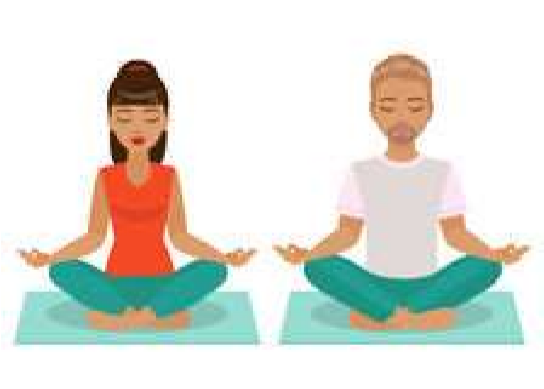 Stage YOGA ADOS Juin 2018 A l’Espace Sorano – 16 Rue Charles Pathé, 94300 Vincennes  NOM :___________________________________Prénom :____________________________ Date de naissance :_____/_____/_____ 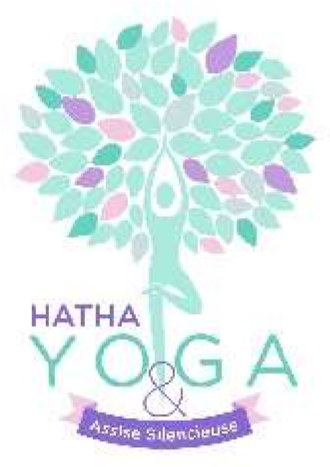 NOM, Prénom d’un parent :_____________________________________________________ Adresse :____________________________________________________________________ Tél. portable : ________________________________________________________________ E-mail : _____________________________________________________________________ Comment avez-vous connu ce stage ?____________________________________________ Informations sur la santé du stagiaire (allergie, asthme, accident passé, scoliose…) :__________________________________________________________________ ___________________________________________________________________________ Merci de fournir avant le stage un certificat médical de notre contre-indication à la pratique du yoga Stage sur 4 jours : lundi et mardi de 10h à 12h, jeudi et vendredi de 14h à 16h Inscription pour la semaine (cocher la case souhaitée) :  - 	Les 18, 19, 21 et 22 juin 2018  - 	Les 25, 26, 28 et 29 juin 2018 Tarif : 110 € pour le stage de 4 jours Pour la réservation et l’inscription à ce stage, merci de retourner ce bulletin d’inscription rempli, accompagné d’un chèque d’arrhes d’un montant de 50 € à l’ordre de l’Association Le Souffle du vent, à l’adresse suivante : Association Le Souffle du vent - 92, avenue de la République - 94300 Vincennes Contact : Virginie OLIVE (enseignante) 07.81.30.63.67 – vi_olive@yahoo.fr https://www.facebook.com/hathayogavirginie/ 